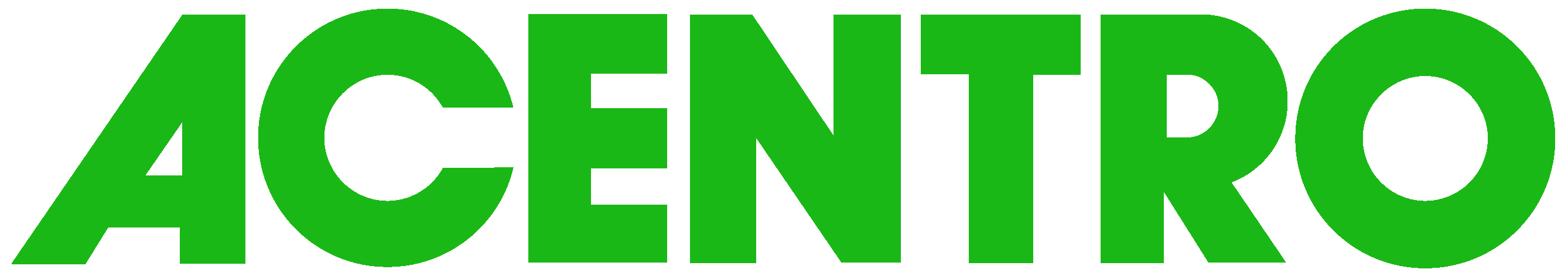 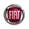 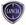 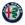 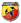 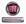 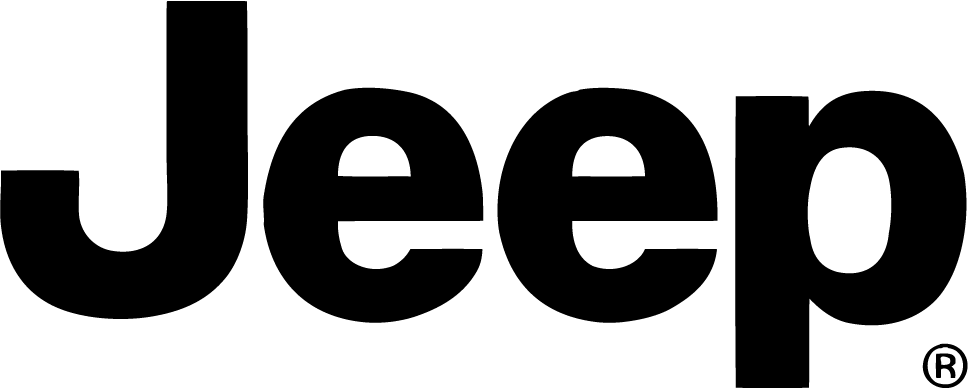  ACCORDI QUADRO  2022FIATFIAT Pandahybrid  tutte18,0%FIAT Nuova 500 (elettrica)10,0%FIAT 500 hybrid17,0%FIAT 500L tutte19,0%FIAT 500L Wagon19,0%FIAT 500X     18,0%FIAT Tipo  serie 2 tutte17,0%ABARTHAbarth 59514,0%LANCIALancia Ypsilon hybrid18,0%ALFA ROMEO Alfa Romeo Giulia  2021/202220,0%Alfa Romeo Stelvio 2021/202220,0%JEEPJEEP Renegade  16,5%JEEP Renegade 4Xe plug in11,5%Compass  686 serie 018,5%Compass  686 serie 1/213,5%Compass  4Xe serie 1/2 plug in11,5%Wrangler  Diesel13,5%Wrangler  4Xe plug in12,5%Gladiator14,5% VEICOLI COMMERCIALI Panda van hybrid tutte17,0%500L pro24,0%Fiorino32,0%Doblo’ 29,0%Scudo ice 24,0%Scudo bev21,0%Ducato-e  505 (elettrico)19,5%Ducato 290/295   ( escluso M1/M2) serie 733,0%Ducato 290/295   ( escluso M1/M2) serie 832,0%